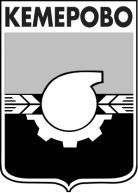 АДМИНИСТРАЦИЯ ГОРОДА КЕМЕРОВОПОСТАНОВЛЕНИЕот 03.06.2015 № 1362О внесении изменений в постановленияадминистрации города Кемерово от 23.05.2012 № 682«Об утверждении состава комиссий по делам несовершеннолетнихи защите их прав», от 06.04.2015 № 782 « О внесении изменений в постановление администрации города Кемерово от 23.05.2012 № 682 «Об утверждении состава комиссий по делам несовершеннолетних и защите их прав» В связи с кадровыми изменениями, на основании ст.45 Устава города Кемерово 1. Внести изменения в постановление  администрации города Кемерово от 23.05.2012 № 682 «Об утверждении состава комиссий по делам несовершеннолетних и защите их прав» (далее  постановление):1.1. В приложении № 1 к постановлению:1.1.1. Ввести в состав комиссии города Кемерово по делам несовершеннолетних и защите их прав по Ленинскому району в качестве члена комиссии Якушину Татьяну Анатольевну, заведующую территориальным отделом образования Ленинского района управления образования администрации  города  Кемерово.  1.1.2. Должность Диганьшиной Светланы Тодосьевны читать в следующей редакции: «педагог-психолог территориального структурного подразделения Ленинского района ГОО «Кузбасский региональный центр психолого-педагогической, медицинской и социальной помощи».          1.2. В приложении № 2 к постановлению:         1.2.1. Вывести из состава комиссии города Кемерово по делам несовершеннолетних и защите их прав по Центральному району Лебедеву Светлану Валерьевну.         1.2.2. Ввести в состав комиссии города Кемерово по делам несовершеннолетних и защите их прав по Центральному району в качестве члена комиссии Басалаеву Светлану Петровну, специалиста по работе с молодежью МБУ  «Клубы по месту жительства» (по согласованию). 1.2.3. Должность Ведерниковой Ирины Леонидовны читать в следующей редакции: «педагог-психолог территориального структурного подразделения Центрального района ГОО «Кузбасский региональный центр психолого-педагогической, медицинской и социальной помощи».1.3. В приложении № 3 к постановлению: 1.3.1. Должность Титовой Елены Викторовны  читать в следующей редакции: «педагог-психолог территориального структурного подразделения Кировского района ГОО «Кузбасский региональный центр психолого-педагогической, медицинской и социальной помощи».         1.4. В приложении № 4 к постановлению:        1.4.1. Должность Головичевой Любови Ильиничны читать в следующей редакции: «педагог-психолог территориального структурного подразделения Заводского района ГОО «Кузбасский региональный центр психолого-педагогической, медицинской и социальной помощи».        1.5. В приложении № 5 к постановлению:        1.5.1. Должность Знаменской Виктории Александровны читать в следующей редакции: «педагог-психолог территориального структурного подразделения Рудничного района ГОО «Кузбасский региональный центр психолого-педагогической, медицинской и социальной помощи».        1.6. В приложении № 6 к постановлению:        1.6.1. Вывести из состава комиссии города Кемерово по делам несовершеннолетних и защите их прав в жилых районах Ягуновский, Пионер Максимову Валентину Александровну, Леванову Галину Ивановну, Ковалеву Светлану Михайловну.         1.6.2. Ввести в состав комиссии города Кемерово по делам несовершеннолетних и защите их прав  в жилых районах Ягуновский, Пионер в качестве членов комиссии:          - Плахутову Анну Сергеевну, заведующую отделением МБУЗ «Детская клиническая больница №1» (по согласованию);           - Курганскую Ларису Анатольевну, врача психиатра-нарколога ГБУЗ КО «Кемеровский областной наркологический диспансер» (по согласованию);          - Татарникову Алену Александровну, главного специалиста территориального отдела образования Заводского района управления образования администрации города Кемерово;        - Дикунову Татьяну Евгеньевну, педагога-психолога МБОУ «Средняя общеобразовательная школа №32» им. В. А. Капитонова (по согласованию).          2. Внести изменение в постановление администрации города Кемерово от 06.04.2015 № 782 «О внесении изменений в постановление администрации города Кемерово от 23.05.2012 № 682 «Об утверждении состава комиссий по делам несовершеннолетних и защите их прав»:       2.1. В пункте 1.4.1 слова «Мирошниченко Ивана Олеговича» исключить.       3. Комитету по работе со средствами массовой информации (Е.А. Дубкова) опубликовать настоящее постановление в газете «Кемерово» и разместить на официальном сайте администрации города Кемерово в информационно-телекоммуникационной  сети  «Интернет».       4. Контроль за исполнением настоящего постановления возложить на заместителя Главы города по социальным вопросам И.П. Попова.Глава города                                                                                           В.К. Ермаков                                                                                                                                                                